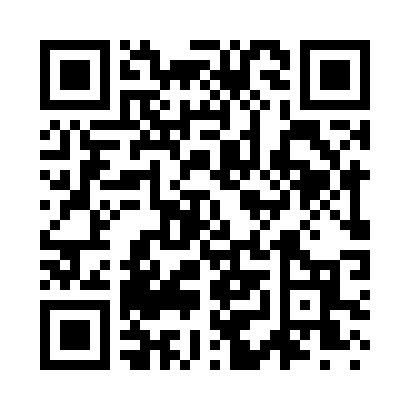 Prayer times for Alton Bay, New Hampshire, USAWed 1 May 2024 - Fri 31 May 2024High Latitude Method: Angle Based RulePrayer Calculation Method: Islamic Society of North AmericaAsar Calculation Method: ShafiPrayer times provided by https://www.salahtimes.comDateDayFajrSunriseDhuhrAsrMaghribIsha1Wed4:065:3712:424:377:489:192Thu4:045:3612:424:377:499:203Fri4:035:3412:424:377:509:224Sat4:015:3312:424:387:519:245Sun3:595:3212:424:387:529:256Mon3:575:3012:424:397:539:277Tue3:555:2912:414:397:559:288Wed3:545:2812:414:397:569:309Thu3:525:2712:414:407:579:3210Fri3:505:2512:414:407:589:3311Sat3:495:2412:414:407:599:3512Sun3:475:2312:414:418:009:3613Mon3:455:2212:414:418:019:3814Tue3:445:2112:414:418:029:4015Wed3:425:2012:414:428:039:4116Thu3:415:1912:414:428:049:4317Fri3:395:1812:414:428:059:4418Sat3:385:1712:414:438:079:4619Sun3:365:1612:414:438:089:4720Mon3:355:1512:424:438:099:4921Tue3:345:1412:424:448:109:5022Wed3:325:1312:424:448:119:5223Thu3:315:1212:424:448:129:5324Fri3:305:1212:424:458:129:5525Sat3:285:1112:424:458:139:5626Sun3:275:1012:424:458:149:5827Mon3:265:1012:424:468:159:5928Tue3:255:0912:424:468:1610:0029Wed3:245:0812:424:468:1710:0230Thu3:235:0812:434:478:1810:0331Fri3:225:0712:434:478:1910:04